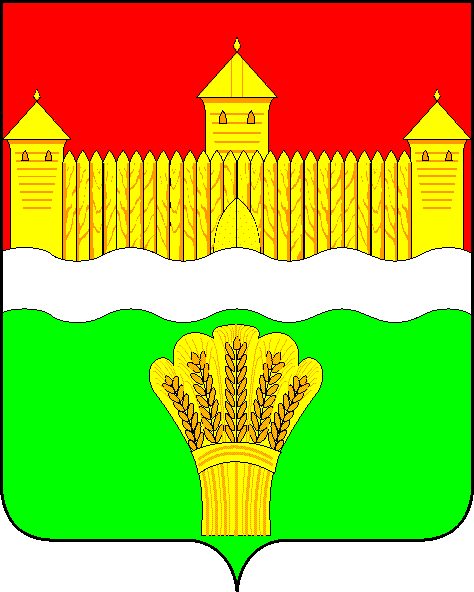 КЕМЕРОВСКАЯ ОБЛАСТЬ - КУЗБАСССОВЕТ НАРОДНЫХ ДЕПУТАТОВКЕМЕРОВСКОГО МУНИЦИПАЛЬНОГО ОКРУГАПЕРВОГО СОЗЫВАСЕССИЯ № 24Решениеот «11» июня 2021 г. № 396г. КемеровоО признании утратившими силу некоторых решений Совета народных депутатов Арсентьевского сельского поселения Кемеровского муниципального района Кемеровской областиРуководствуясь   Федеральным законом от 06.10.2003 №131-ФЗ «Об общих принципах организации местного самоуправления в Российской Федерации», Законом Кемеровской области - Кузбасса от 28.06.2019              № 42-ОЗ «О внесении изменений Закон Кемеровской области «О статусе и границах муниципальных образований», Законом Кемеровской области – Кузбасса от 05 августа 2019 года № 68-ОЗ «О преобразовании муниципальных образований», решением Совета народных депутатов Кемеровского муниципального округа от 24.12.2019 № 17 «О правопреемстве органов местного самоуправления Кемеровского муниципального округа», решением Совета народных депутатов Кемеровского муниципального округа от 26.12.2019 № 31 «О ликвидации Советов народных депутатов сельских поселений как юридических лиц», Совет народных депутатов Кемеровского муниципального округаРЕШИЛ:1. Признать утратившими силу некоторые решения Совета народных депутатов Арсентьевского сельского поселения Кемеровского муниципального района Кемеровской области согласно прилагаемому перечню.2. Опубликовать настоящее решение в газете «Заря» и разместить решение на официальном сайте Совета народных депутатов Кемеровского муниципального округа в информационно-коммуникационной сети «Интернет».3. Настоящее решение вступает в силу со дня его официального опубликования.4. Контроль за исполнением решения возложить на Левина Д.Г. – председателя комитета по местному самоуправлению, правопорядку и связям с общественностью. Председатель Совета народных депутатов Кемеровского муниципального округа                                      В.В. ХарлановичГлава округа                                                                                 М.В. КоляденкоПриложение 1к решению Совета народных депутатовКемеровского муниципального округаот «11» июня 2021 г. № 396ПЕРЕЧЕНЬутративших силу решений Совета народных депутатов Арсентьевского сельского поселения Кемеровского муниципального района Кемеровской областиРешение Арсентьевского сельского Совета народных депутатов от 14.12.2007 № 58 «Об утверждении «Положения об обеспечении первичных мер пожарной безопасности в границах Арсентьевской сельской территории».Решение Арсентьевского сельского Совета народных депутатов от 14.12.2007 № 59 «Об утверждении «Положения о порядке сбора вывоза и размещения твёрдых бытовых отходов на Арсентьевской сельской территории».Решение Арсентьевского сельского Совета народных депутатов от 15.02.2008 № 62 «Об утверждении «Положения о порядке назначения и проведения схода граждан на Арсентьевской сельской территории».Решение Арсентьевского сельского Совета народных депутатов от 15.02.2008 № 63 «Об утверждении «Положения о порядке назначения и проведения собрания граждан на Арсентьевской сельской территории».Решение Арсентьевского сельского Совета народных депутатов от 26.12.2008 № 85 «Об утверждении «Положения о порядке распоряжения и управления имуществом, находящемся в муниципальной собственности Арсентьевского сельского поселения».Решение Арсентьевского сельского Совета народных депутатов Кемеровского муниципального округа от 26.12.2008 № 86 ««О бюджете Арсентьевского сельского поселения на 2009 год и на плановый период 2010 и 2011 годов».Решение Арсентьевского сельского Совета народных депутатов от 10.02.2009 № 89 «Об утверждении «Положения об оплате труда муниципальных служащих МО «Арсентьевское сельское поселение».Решение Арсентьевского сельского Совета народных депутатов от 10.02.2009 № 90 «Об утверждении «Положения об оплате труда работников, осуществляющих техническое обеспечение деятельности органов местного самоуправления МО «Арсентьевское сельское поселение».Решение Арсентьевского сельского Совета народных депутатов от 10.02.2009 № 91 «Об утверждении «Положения об оплате труда обслуживающего персонала органов местного самоуправления МО «Арсентьевское сельское поселение».Решение Арсентьевского сельского Совета народных депутатов от 10.02.2009 № 92 «Об утверждении условий и порядка премирования муниципальных служащих МО «Арсентьевское сельское поселение», работников, осуществляющих техническое обеспечение деятельности органов местного самоуправления МО «Арсентьевское сельское поселение», обслуживающего персонала органов местного самоуправления МО «Арсентьевское сельское поселение».Решение Арсентьевского сельского Совета народных депутатов от 10.02.2009 № 94 «Об утверждении «Положения об охране и сохранении объектов культурного наследия местного значения».Решение Арсентьевского сельского Совета народных депутатов от 16.03.2009 № 99 «О внесении изменений в решение № 86 от 26.12.2008г. 22-ой сессии Арсентьевского сельского Совета народных депутатов».Решение Арсентьевского сельского Совета народных депутатов от 11.05.2009 № 104 «О рассмотрении представления прокуратуры Кемеровского района «Об устранении нарушений законодательства об общих принципах организации МСУ в РФ при издании правовых актов»      № 7-4-2009 от 15.04.2009».Решение Арсентьевского сельского Совета народных депутатов от 11.05.2009 № 105 «О рассмотрении представления прокуратуры Кемеровского района «Об устранении нарушений законодательства об общих принципах организации МСУ в РФ при издании правовых актов»       № 7-4-2009 от 15.04.2009».Решение Арсентьевского сельского Совета народных депутатов от 11.05.2009 № 108 «О рассмотрении протеста прокуратуры Кемеровского района № 7-4-2009 от 20.04.2009 на решение сессии Арсентьевского сельского Совета народных депутатов № 77 от 07.07.2008г. «Об утверждении «Положения о бюджетном процессе».Решение Арсентьевского сельского Совета народных депутатов от 11.05.2009 № 110 «О рассмотрении представления прокуратуры Кемеровского района «Об устранении нарушений законодательства об общих принципах организации МСУ в РФ при издании правовых актов» № 7-4-2009 от 15.04.2009».Решение Арсентьевского сельского Совета народных депутатов от 03.06.2009 № 112 «Об утверждении «Положения о порядке уборки и содержания территорий, прилегающих к объектам торговли, общественного питания и бытового обслуживания на территории МО «Арсентьевское сельское поселение».Решение Арсентьевского сельского Совета народных депутатов от 07.09.2009 № 116 «О порядке списания безнадежных долгов по местным налогам и сборам».Решение Арсентьевского сельского Совета народных депутатов от 07.09.2009 № 119 «О рассмотрении протеста прокуратуры Кемеровского района № 7-4-2009 от 22.08.2009 на решение сессии Арсентьевского сельского Совета народных депутатов № 59 от 14.12.2007г. «Об утверждении «Положения о порядке сбора, вывоза и размещения твердых бытовых отходов».Решение Арсентьевского сельского Совета народных депутатов от 28.09.2009 № 120 «О рассмотрении представления прокуратуры Кемеровского района «Об устранении нарушений законодательства об общих принципах организации МСУ в РФ при издании правовых актов»      № 7-4-2009 от 22.08.2009г.».Решение Арсентьевского сельского Совета народных депутатов от 07.09.2009 № 121 «О рассмотрении представления прокуратуры Кемеровского района «Об устранении нарушений законодательства об общих принципах организации МСУ в РФ при издании правовых актов»      № 7-4-2009 от 22.08.2009г.».Решение Арсентьевского сельского Совета народных депутатов от 07.09.2009 № 122 «О рассмотрении представления прокуратуры Кемеровского района «Об устранении нарушений законодательства об общих принципах организации МСУ в РФ при издании правовых актов»      № 7-4-2009 от 22.08.2009г.».Решение Арсентьевского сельского Совета народных депутатов от 07.09.2009 № 123 «О рассмотрении представления прокуратуры Кемеровского района «Об устранении нарушений законодательства об общих принципах организации МСУ в РФ при издании правовых актов»      № 7-4-2009 от 22.08.2009г.».Решение Арсентьевского сельского Совета народных депутатов от 28.09.2009 № 126 «О внесении изменений в решение Арсентьевского сельского Совета народных депутатов «О бюджете Арсентьевского сельского поселения на 2009год и на плановый период 2010 и 2011годов».Решение Арсентьевского сельского Совета народных депутатов от 25.11.2009 № 134 «О пенсиях за выслугу лет лицам, замещавшим муниципальные должности МО «Арсентьевское сельское поселение» и муниципальным служащим МО «Арсентьевское сельское поселение».Решение Арсентьевского сельского Совета народных депутатов от 29.12.2009 № 136 «О внесении изменений в решение Арсентьевского сельского Совета народных депутатов «О бюджете Арсентьевского сельского поселения на 2009 год и на плановый период 2010 и 2011годов».Решение Арсентьевского сельского Совета народных депутатов от 29.12.2009 № 137 «О бюджете Арсентьевского сельского поселения на 2010 год и на плановый период 2011 и 2012 годов».Решение Арсентьевского сельского Совета народных депутатов от 29.12.2009 № 138 «О передаче осуществления части полномочий Администрации Кемеровского района».Решение Арсентьевского сельского Совета народных депутатов от 21.06.2010 № 149 «О внесении изменений в решение Арсентьевского сельского Совета народных депутатов «О бюджете Арсентьевского сельского поселения на 2010год и на плановый период 2011 и 2012 годов».Решение Арсентьевского сельского Совета народных депутатов от 21.06.2010 № 151 «О внесении изменений в Решение Сессии Арсентьевского сельского Совета народных депутатов от 10.02.2009г. № 93«Об утверждении условий и порядка выплаты материальной помощи работников МО «Арсентьевское сельское поселение».Решение Арсентьевского сельского Совета народных депутатов от 19.07.2010 № 156 «О внесении изменений в решение Арсентьевского сельского Совета народных депутатов от 25.11.2009г. № 134 «О пенсиях за выслугу лет лицам, замещавшим муниципальные должности муниципального образования «Арсентьевское сельское поселение» Кемеровской области, и муниципальным служащим муниципального образования «Арсентьевское сельское поселение» Кемеровской области».Решение Арсентьевского сельского Совета народных депутатов от 19.07.2010 № 157 «О внесении изменений в решение №89от 10.02.2009 г Арсентьевского сельского Совета народных депутатов «Об утверждении «Положения об оплате труда муниципальных служащих Арсентьевского сельского поселения».Решение Арсентьевского сельского Совета народных депутатов от 19.07.2010 № 159 «О внесении дополнений в решение № 90 от 10.02.2009г Арсентьевского сельского Совета народных депутатов «Об утверждении «Положения об оплате труда работников, осуществляющих техническое обеспечение деятельности органов местного самоуправления МО Арсентьевского сельского поселения».Решение Арсентьевского сельского Совета народных депутатов от 19.07.2010 № 160 «Об утверждении Положения о порядке проведения конкурса на замещение должности муниципальной службы в Администрации Арсентьевского сельского поселения».Решение Арсентьевского сельского Совета народных депутатов от 19.07.2010 № 161 «Об утверждении перечня должностей муниципальной службы в Администрации Арсентьевского сельского поселения».Решение Арсентьевского сельского Совета народных депутатов от 30.09.2010 № 164 «О внесении изменений в решение Арсентьевского сельского Совета народных депутатов «О бюджете Арсентьевского сельского поселения на 2010 год и на плановый период 2011 и 2012годов».Решение Арсентьевского сельского Совета народных депутатов от 30.09.2010 № 167 «Об утверждении «Положения об администрации Арсентьевского сельского поселения».Решение Арсентьевского сельского Совета народных депутатов от 30.09.2010 № 169 «Об утверждении «Положения о Совете народных депутатов Арсентьевского сельского поселения».Решение Совета народных депутатов Арсентьевского сельского поселения от 12.11.2010 № 4 «О внесении изменений в решение №137 от 29.12.2009г. Арсентьевского сельского Совета народных депутатов «О бюджете Арсентьевского сельского поселения на 2010 год и на плановый период 2011 и 2012 годов».Решение Совета народных депутатов Арсентьевского сельского поселения от 29.12.2010 № 11 «О внесении изменений в решение №137 от 29.12.2009г. Арсентьевского сельского Совета народных депутатов «О бюджете Арсентьевского сельского поселения на 2010 год и на плановый период 2011 и 2012 годов».Решение Совета народных депутатов Арсентьевского сельского поселения от 14.02.2011 № 13 «О внесении дополнений в «Положение об администрации Арсентьевского сельского поселения».Решение Совета народных депутатов Арсентьевского сельского поселения от 14.02.2011 № 15 «Об утверждении Положения о порядке списания муниципального имущества в администрации Арсентьевского сельского поселения».Решение Совета народных депутатов Арсентьевского сельского поселения от 15.03.2011 № 17 «Об исполнении бюджета администрации Арсентьевского сельского поселения за 2010 год».Решение Совета народных депутатов Арсентьевского сельского поселения от 15.08.2011 № 21 «О внесении изменений в решение Совета народных депутатов Арсентьевского сельского поселения № 12 от 29.12.2010г. «О бюджете Арсентьевского сельского поселения на 2011год и на плановый период 2012 и 2013 г.г.».Решение Совета народных депутатов Арсентьевского сельского поселения от 15.08.2011 № 22 «О внесении изменений в решение Совета народных депутатов Арсентьевского сельского поселения № 12 от 29.12.2010г. «О бюджете Арсентьевского сельского поселения на 2011год и на плановый период 2012 и 2013 г.г.».Решение Совета народных депутатов Арсентьевского сельского поселения от 27.10.2011 № 23 «О внесении изменений в решение Совета народных депутатов Арсентьевского сельского поселения № 12 от 29.12.2010г.  «О бюджете Арсентьевского сельского поселения на 2011год и на плановый период 2012 и 2013 г.г.».Решение Совета народных депутатов Арсентьевского сельского поселения от 20.12.2011 № 30 «О внесении изменений в решение Совета народных депутатов Арсентьевского сельского поселения № 12 от 29.12.2010г. «О бюджете Арсентьевского сельского поселения на 2011год и на плановый период 2012 и 2013 г.г.».Решение Совета народных депутатов Арсентьевского сельского поселения от 20.01.2012 № 32 «О внесении дополнений в «Положение об администрации Арсентьевского сельского поселения».Решение Совета народных депутатов Арсентьевского сельского поселения от 29.02.2012 № № 33 «Об исполнении бюджета администрации Арсентьевского сельского поселения за 2011 год».Решение Совета народных депутатов Арсентьевского сельского поселения от 15.05.2012 № 35 «Об утверждении Порядка проведения антикоррупционной экспертизы нормативных правовых актов и проектов нормативных правовых актов Совета народных депутатов Арсентьевского сельского поселения».Решение Совета народных депутатов Арсентьевского сельского поселения от 18.06.2012 № 39 «Об утверждении Правил содержания домашних животных в Арсентьевском сельском поселении».Решение Совета народных депутатов Арсентьевского сельского поселения от 20.07.2012 № 40 «О внесении изменений в решение Совета народных депутатов Арсентьевского сельского поселения № 31 от 29.12.2011г. «О бюджете Арсентьевского сельского поселения на 2012г. и на плановый период 2013 и 2014 годов».Решение Совета народных депутатов Арсентьевского сельского поселения от 30.08.2012 № 43 «О принятии Положения об оплате труда обслуживающего персонала органов местного самоуправления муниципального образования «Арсентьевское сельское поселение» в новой редакции».Решение Совета народных депутатов Арсентьевского сельского поселения от 04.09.2012 № 45 «О принятии Правил благоустройства территории муниципального образования «Арсентьевское сельское поселение» в новой редакции».Решение Совета народных депутатов Арсентьевского сельского поселения от 28.09.2012 № 46 «О внесении изменений в решение Совета народных депутатов Арсентьевского сельского поселения № 31 от 29.12.2011г. «О бюджете Арсентьевского сельского поселения на 2012год и на плановый период 2013 и 2014 г.г.».Решение Совета народных депутатов Арсентьевского сельского поселения от 14.11.2012 № 53 «О внесении изменений в решение Совета народных депутатов Арсентьевского сельского поселения № 31 от 29.12.2011г. «О бюджете Арсентьевского сельского поселения на 2012год и на плановый период 2013 и 2014 г.г.».Решение Совета народных депутатов Арсентьевского сельского поселения от 17.12.2012 № 61 «О внесении изменений в решение Совета народных депутатов Арсентьевского сельского поселения № 31 от 29.12.2012г.  «О бюджете Арсентьевского сельского поселения на 2012год и на плановый период 2013 и 2014 г.г.».Решение Совета народных депутатов Арсентьевского сельского поселения от 28.02.2013 № 66 «Об утверждении Порядка предоставления гарантий осуществления полномочий лицу, замещающему муниципальную должность Арсентьевского сельского поселения».Решение Совета народных депутатов Арсентьевского сельского поселения от 28.02.2014 № 68 «Об исполнении бюджета Арсентьевского сельского поселения за 2012 год».Решение Совета народных депутатов Арсентьевского сельского поселения от 28.02.2013 № 70 О внесении изменений в решение Совета народных депутатов Арсентьевского сельского поселения № 60 от 17.12.2012г. «О бюджете Арсентьевского сельского поселения на 2013год и на плановый период 2014 и 2015 г.г.».Решение Совета народных депутатов Арсентьевского сельского поселения от 03.04.2013 № 71 «Об утверждении Положения о контрольно-счетном органе муниципального образования Арсентьевское сельское поселение».Решение Совета народных депутатов Арсентьевского сельского поселения от 03.04.2013 № 73 «Об утверждении Положения об оплате труда муниципальных служащих муниципального образования Арсентьевское сельское поселение».Решение Совета народных депутатов Арсентьевского сельского поселения от 13.05.2013 № 75 «Об утверждении положения об организации и осуществлении дорожной деятельности в отношении автомобильных дорог местного значения в границах населенных пунктов Арсентьевского сельского поселения».Решение Совета народных депутатов Арсентьевского сельского поселения от 13.05.2013 № 76 «Об утверждении порядка организации доступа к информации о деятельности совета народных депутатов Арсентьевского сельского поселения».Решение Совета народных депутатов Арсентьевского сельского поселения от 12.09.2013 № 85 «О внесении изменений в решение Совета народных депутатов Арсентьевского сельского поселения от 04.09.2012г. № 45 «О принятии правил благоустройства территории муниципального образования «Арсентьевское сельское поселение» в новой редакции».Решение Совета народных депутатов Арсентьевского сельского поселения от 15.11.2013 № 86 «О дорожном фонде муниципального образования Арсентьевское сельское поселение».Решение Совета народных депутатов Арсентьевского сельского поселения от 15.11.2013 № 87 «Об утверждении положения о порядке организации и проведения публичных слушаний на территории Арсентьевского сельского поселения».Решение Совета народных депутатов Арсентьевского сельского поселения от 15.2013 № 89 «О внесении изменений в решение Совета народных депутатов Арсентьевского сельского поселения от 17.12.2012г. № 60 «О бюджете Арсентьевского сельского поселения на 2013 год и на плановый период 2014 и 2015 г.г.».Решение Совета народных депутатов Арсентьевского сельского поселения от 29.11.2013 № 92 «Об утверждении Порядка предоставления иных межбюджетных трансфертов из бюджета Арсентьевского сельского поселения бюджету Кемеровского муниципального района на осуществление передаваемой части полномочий по решению вопросов местного значения Арсентьевского сельского поселения».Решение Совета народных депутатов Арсентьевского сельского поселения от 29.11.2013 № 93 «О порядке наименования (переименования) улиц, площадей, других муниципальных объектов и установке мемориальных досок в населенных пунктах Арсентьевского сельского поселения».Решение Совета народных депутатов Арсентьевского сельского поселения от 10.12.2013 № 94 «Об утверждении ежемесячного денежного вознаграждения лица, замещающего муниципальную должность Арсентьевского сельского поселения».Решение Совета народных депутатов Арсентьевского сельского поселения от 10.12.2013 № 95 «О назначении даты выборов главы Арсентьевского сельского поселения».Решение Совета народных депутатов Арсентьевского сельского поселения от 25.12.2013 № 98 «О внесении изменения в Решение Совета народных депутатов Арсентьевского сельского поселения от 17.12.2012 г. № 60 «О бюджете Арсентьевского сельского поселения на 2013 год и на плановый период 2014 и 2015 годов».Решение Совета народных депутатов Арсентьевского сельского поселения от 30.04.2014 № 102 «О внесении изменений в решение Совета народных депутатов Арсентьевского сельского поселения от 25.12.2013 №99 «О принятии бюджета Арсентьевского сельского поселения на 2014 год и на плановый период 2015 и 2016 годов».Решение Совета народных депутатов Арсентьевского сельского поселения от 30.04.2014 № 103 «Об исполнении бюджета Арсентьевского сельского поселения за 2013 год».Решение Совета народных депутатов Арсентьевского сельского поселения от 10.07.2014 № 109 «Об утверждении Положения о бюджетном процессе в Арсентьевском сельском поселении».Решение Совета народных депутатов Арсентьевского сельского поселения от 14.08.2014 № 110 «О внесении изменений в решение Совета народных депутатов Арсентьевского сельского поселения от 25.12.2013 г. № 99 «О принятии бюджета Арсентьевского сельского поселения на 2014 год и на плановый период 2015 и 2016 годов».Решение Совета народных депутатов Арсентьевского сельского поселения от 16.10.2014 № 113 «О внесении изменений в решение Совета народных депутатов Арсентьевского сельского поселения от 25.12.2013 г. № 99 «О бюджете Арсентьевского сельского поселения на 2014 год и на плановый период 2015 и 2016 годов».Решение Совета народных депутатов Арсентьевского сельского поселения от 25.11.2014 № 114 «О внесении изменений в решение Совета народных депутатов Арсентьевского сельского поселения от 25.12.2013 г. № 99 «О бюджете Арсентьевского сельского поселения на 2014 год и на плановый период 2015 и 2016 годов».Решение Совета народных депутатов Арсентьевского сельского поселения от 25.11.2014 № 116 «О внесении изменений в решение Совета народных депутатов Арсентьевского сельского поселения от 29.11.2013 №90 «Об установлении земельного налога в Арсентьевском сельском поселении».Решение Совета народных депутатов Арсентьевского сельского поселения от 25.12.2014 № 120 «О внесении изменений в решение Совета народных депутатов Арсентьевского сельского поселения от 25.12.2013 г. № 99 «О бюджете Арсентьевского сельского поселения на 2014 год и на плановый период 2015 и 2016 годов».Решение Совета народных депутатов Арсентьевского сельского поселения от 25.12.2014 № 122 «Об утверждении порядка заключения соглашений о передаче осуществления части полномочий по решению вопросов местного значения органов местного самоуправления Арсентьевского сельского поселения органами местного самоуправления Кемеровского муниципального района».Решение Совета народных депутатов Арсентьевского сельского поселения от 29.04.2015 № 127 «Об исполнении бюджета Арсентьевского сельского поселения за 2014 год».Решение Совета народных депутатов Арсентьевского сельского поселения от 21.07.2015 № 136 «Об утверждении структуры администрации Арсентьевского сельского поселения».Решение Совета народных депутатов Арсентьевского сельского поселения от 05.11.2015 № 4 «Об особенностях составления и утверждения проекта бюджета на 2016 год».Решение Совета народных депутатов Арсентьевского сельского поселения от 05.11.2015 № 6 «Об утверждении новой редакции Регламента Совета народных депутатов Арсентьевского сельского поселения».Решение Совета народных депутатов Арсентьевского сельского поселения от 24.11.2015 № 8 «Об установлении на территории Арсентьевского сельского поселения налога на имущество физических лиц».Решение Совета народных депутатов Арсентьевского сельского поселения от 24.11.2015 № 10 «Об утверждении Порядка ведения реестра муниципальных служащих Арсентьевского сельского поселения Кемеровского муниципального района».Решение Совета народных депутатов Арсентьевского сельского поселения от 24.12.2015 № 12 «О внесении изменений в Решение Совета народных депутатов Арсентьевского сельского поселения от 29.11.2013 №90 «Об установлении земельного налога в Арсентьевском сельском поселении».Решение Совета народных депутатов Арсентьевского сельского поселения от 24.12.2015 № 13 «Об утверждении положения о порядке ведения реестра объектов муниципальной собственности Арсентьевского сельского поселения».Решение Совета народных депутатов Арсентьевского сельского поселения от 19.01.2016 № 16 «Об утверждении положения о порядке проведения конкурса по отбору кандидатур на должность главы Арсентьевского сельского поселения».Решение Совета народных депутатов Арсентьевского сельского поселения от 14.04.2016 № 20 «О внесении изменений в положение «О порядке проведения конкурса по отбору кандидатур на должность главы Арсентьевского сельского поселения».Решение Совета народных депутатов Арсентьевского сельского поселения от 28.04.2016 № 22 «Об исполнении бюджета Арсентьевского сельского поселения за 2015 год».Решение Совета народных депутатов Арсентьевского сельского поселения от 28.04.2016 № 23 «Об утверждении Положения «О порядке представления сведений о доходах, расходах, об имуществе и обязательствах имущественного характера депутатами Совета народных депутатов Арсентьевского сельского поселения».Решение Совета народных депутатов Арсентьевского сельского поселения от 28.04.2016 № 24 «О создании комиссии Совета народных депутатов Арсентьевского сельского поселения по контролю за достоверностью сведений о доходах, расходах, об имуществе и обязательствах имущественного характера, представляемых депутатами Совета народных депутатов Арсентьевского сельского поселения».Решение Совета народных депутатов Арсентьевского сельского поселения от 25.05.2016 № 27 «О внесении изменений в решение Совета народных депутатов Арсентьевского сельского поселения от 25.12.2015 г. № 11 «О бюджете Арсентьевского сельского поселения на 2016 год».Решение Совета народных депутатов Арсентьевского сельского поселения от 22.09.2016 № 29 «О внесении изменений в решение Совета народных депутатов Арсентьевского сельского поселения от 25.12.2015 г. №11 «О бюджете Арсентьевского сельского поселения на 2016 год».Решение Совета народных депутатов Арсентьевского сельского поселения от 28.10.2016 № 31 «О порядке назначения и проведения опроса граждан в Арсентьевском сельском поселении».Решение Совета народных депутатов Арсентьевского сельского поселения от 28.10.2016 № 33 «О внесении изменений в решение Совета народных депутатов Арсентьевского сельского поселения от 25.12.2015 г. №11 «О бюджете Арсентьевского сельского поселения на 2016 год».Решение Совета народных депутатов Арсентьевского сельского поселения от 28.10.2016 № 32 «Об утверждении положения о Совете профилактики МО «Арсентьевское сельское поселение».Решение Совета народных депутатов Арсентьевского сельского поселения от 25.11.2016 № 37 «О внесении изменений в решение Совета народных депутатов Арсентьевского сельского поселения от 25.12.2015 г. №11 «О бюджете Арсентьевского сельского поселения на 2016 год».Решение Совета народных депутатов Арсентьевского сельского поселения от 25.11.2016 № 38 «О внесении изменений в решение Совета народных депутатов Арсентьевского сельского поселения «О принятии положения о порядке проведения конкурса по отбору кандидатур на должность главы Арсентьевского сельского поселения».Решение Совета народных депутатов Арсентьевского сельского поселения от 27.12.2016 № 41 «О внесении изменений в решение Совета народных депутатов Арсентьевского сельского поселения от 25.12.2015 г. №11 «О бюджете Арсентьевского сельского поселения на 2016 год».Решение Совета народных депутатов Арсентьевского сельского поселения от 12.04.2017 № 43 «Об установлении земельного налога в Арсентьевском сельском поселении».Решение Совета народных депутатов Арсентьевского сельского поселения от 12.04.2017 № 45 «Об исполнении бюджета Арсентьевского сельского поселения за 2016 год».Решение Совета народных депутатов Арсентьевского сельского поселения от 04.07.2017 № 46 «О пенсиях за выслугу лет лицам, замещавшим муниципальные должности Арсентьевского сельского поселения Кемеровского муниципального района Кемеровской области, и муниципальным служащим Арсентьевского сельского поселения Кемеровского муниципального района Кемеровской области».Решение Совета народных депутатов Арсентьевского сельского поселения от 04.07.2017 № 47 «Об установлении дополнительных оснований признания безнадежными к взысканию недоимки, задолженности по пеням и штрафам по местным налогам».Решение Совета народных депутатов Арсентьевского сельского поселения от 29.08.2017 № 48 «О внесении изменений в решение Совета народных депутатов Арсентьевского сельского поселения от 27.12.2016 г. № 40 «О бюджете Арсентьевского сельского поселения на 2017 год и на плановый период 2018 и 2019 годов».Решение Совета народных депутатов Арсентьевского сельского поселения от 14.11.2017 № 51 «О внесении изменений в решение Совета народных депутатов Арсентьевского сельского поселения от 27.12.2016 г. № 40 «О бюджете Арсентьевского сельского поселения на 2017 год и на плановый период 2018 и 2019 годов».Решение Совета народных депутатов Арсентьевского сельского поселения от 14.11.2017 № 49 «О внесении изменений в решение Совета народных депутатов от 12.04.2017 № 43 «Об установлении земельного налога в Арсентьевском сельском поселении».Решение Совета народных депутатов Арсентьевского сельского поселения от 14.11.2017 № 52 «Об утверждении Положения о содержании мест захоронений и организации ритуальных услуг на территории Арсентьевского сельского поселения».Решение Совета народных депутатов Арсентьевского сельского поселения от 26.12.2017 № 58 «О внесении изменений в решение Совета народных депутатов Арсентьевского сельского поселения от 27.12.2016 г. № 40 «О бюджете Арсентьевского сельского поселения на 2017 год и на плановый период 2018 и 2019 годов».Решение Совета народных депутатов Арсентьевского сельского поселения от 26.12.2017 № 57 «Об утверждении Правил благоустройства, содержания и обеспечения надлежащего санитарного состояния на территории муниципального образования «Арсентьевское сельское поселение».Решение Совета народных депутатов Арсентьевского сельского поселения от 26.12.2017 № 59 «Об утверждении положения о денежном вознаграждении лиц, замещающих муниципальные должности Арсентьевского сельского поселения».Решение Совета народных депутатов Арсентьевского сельского поселения от 18.04.2018 № 61 «О внесении изменений в решение Совета народных депутатов от 26.12.2017 № 57 «Об утверждении Правил благоустройства, содержания и обеспечения надлежащего санитарного состояния на территории муниципального образования «Арсентьевское сельское поселение».Решение Совета народных депутатов Арсентьевского сельского поселения от 18.04.2018 № 62 «О внесении изменений в решение Совета народных депутатов Арсентьевского сельского поселения от 26.12.2017 г. № 55 «О бюджете Арсентьевского сельского поселения на 2018 год и на плановый период 2019 и 2020 годов».Решение Совета народных депутатов Арсентьевского сельского поселения от 18.05.2018 № 66 «О внесении изменений в решение Совета народных депутатов от 24.11.2015 № 8 «Об установлении на территории Арсентьевского сельского поселения налога на имущество физических лиц».Решение Совета народных депутатов Арсентьевского сельского поселения от 18.05.2018 № 67 «Об исполнении бюджета Арсентьевского сельского поселения за 2017 год».Решение Совета народных депутатов Арсентьевского сельского поселения от 18.05.2018 № 68 «О внесении изменения в решение Совета народных депутатов Арсентьевского сельского поселения от 26.12.2017 № 59 «Об утверждении положения о денежном вознаграждении лиц, замещающих муниципальные должности Арсентьевского сельского поселения».Решение Совета народных депутатов Арсентьевского сельского поселения от 18.05.2018 № 69 «О внесении изменения в решение Совета народных депутатов Арсентьевского сельского поселения от 03.04.2013 №73 «Об утверждении Положения об оплате труда муниципальных служащих муниципального образования «Арсентьевское сельское поселение».Решение Совета народных депутатов Арсентьевского сельского поселения от 27.06.2018 № 70 «О внесении изменений в решение Совета народных депутатов Арсентьевского сельского поселения от 26.12.2017 г. № 55 «О бюджете Арсентьевского сельского поселения на 2018 год и на плановый период 2019 и 2020 годов».Решение Совета народных депутатов Арсентьевского сельского поселения от 27.06.2018 № 71 «О внесении изменений в решение Совета народных депутатов Арсентьевского сельского поселения от 15.11.2013 № 87 «Об утверждении положения о порядке организации и проведения публичных слушаний на территории Арсентьевского сельского поселения».Решение Совета народных депутатов Арсентьевского сельского поселения от 26.07.2018 № 72 «О внесении изменений в решение Совета народных депутатов Арсентьевского сельского поселения от 26.12.2017 г. № 55 «О бюджете Арсентьевского сельского поселения на 2018 год и на плановый период 2019 и 2020 годов».Решение Совета народных депутатов Арсентьевского сельского поселения от 24.10.2018 № 73 «Об утверждении перечня должностей муниципальной службы Арсентьевского сельского поселения, при назначении на которые граждане и при замещении которых муниципальные служащие обязаны представлять сведения о своих доходах, об имуществе и обязательствах имущественного характера своих супруги (супруга) и несовершеннолетних детей».Решение Совета народных депутатов Арсентьевского сельского поселения от 24.10.2018 № 74 «О внесении изменений в решение Совета народных депутатов от 24.11.2015 № 8 «Об установлении на территории Арсентьевского сельского поселения налога на имущество физических лиц».Решение Совета народных депутатов Арсентьевского сельского поселения от 28.11.2018 № 76 «О внесении изменений в решение Совета народных депутатов Арсентьевского сельского поселения от 26.12.2017 г. № 55 «О бюджете Арсентьевского сельского поселения на 2018 год и на плановый период 2019 и 2020 годов».Решение Совета народных депутатов Арсентьевского сельского поселения от 28.11.2018 № 79 «О внесении изменений в Решение Совета народных депутатов Арсентьевского сельского поселения от 12.04.2017г. № 43 «Об установлении земельного налога в Арсентьевском сельском поселении».Решение Совета народных депутатов Арсентьевского сельского поселения от 27.12.2018 № 81 «О внесении изменений в решение Совета народных депутатов Арсентьевского сельского поселения от 26.12.2017 г. № 55 «О бюджете Арсентьевского сельского поселения на 2018 год и на плановый период 2019 и 2020 годов».Решение Совета народных депутатов Арсентьевского сельского поселения от 27.12.2018 № 82 «О бюджете Арсентьевского сельского поселения на 2019 год и на плановый период 2020 и 2021 годов».Решение Совета народных депутатов Арсентьевского сельского поселения от 29.01.2019 № 84 «О внесении изменения в решение Совета народных депутатов Арсентьевского сельского поселения от 26.12.2017 № 59 «Об утверждении положения о денежном вознаграждении лиц, замещающих муниципальные должности Арсентьевского сельского поселения».Решение Совета народных депутатов Арсентьевского сельского поселения от 29.01.2019 № 83 «О внесении изменений в Решение Совета народных депутатов Арсентьевского сельского поселения от 12.04.2017г. № 43 «Об установлении земельного налога в Арсентьевском сельском поселении».Решение Совета народных депутатов Арсентьевского сельского поселения от 29.01.2019 № 85 «О внесении изменения в решение Совета народных депутатов Арсентьевского сельского поселения от 03.04.2013 №73 «Об утверждении Положения об оплате труда муниципальных служащих муниципального образования «Арсентьевское сельское поселение».Решение Совета народных депутатов Арсентьевского сельского поселения от 10.04.2019 № 86 «Об исполнении бюджета Арсентьевского сельского поселения за 2018 год».Решение Совета народных депутатов Арсентьевского сельского поселения от 10.04.2019 № 87 «О внесении изменений в решение Совета народных депутатов Арсентьевского сельского поселения от 27.12.2018 г. № 82 «О бюджете Арсентьевского сельского поселения на 2019 год и на плановый период 2020 и 2021 годов».Решение Совета народных депутатов Арсентьевского сельского поселения от 23.05.2019 № 88 «О внесении изменений в решение от 28.10.2016 № 32 «Об утверждении положения о Совете профилактики МО «Арсентьевское сельское поселение».Решение Совета народных депутатов Арсентьевского сельского поселения от 23.05.2019 № 89 «О внесении изменений в решение Совета народных депутатов Арсентьевского сельского поселения от 27.12.2018 г. № 82 «О бюджете Арсентьевского сельского поселения на 2019 год и на плановый период 2020 и 2021 годов».Решение Совета народных депутатов Арсентьевского сельского поселения от 15.07.2019 № 94 «О внесении изменений в решение Совета народных депутатов Арсентьевского сельского поселения от 27.12.2018 г. № 82 «О бюджете Арсентьевского сельского поселения на 2019 год и на плановый период 2020 и 2021 годов».Решение Совета народных депутатов Арсентьевского сельского поселения от 18.10.2019 № 96 «О внесении изменений в решение Совета народных депутатов Арсентьевского сельского поселения от 27.12.2018 г. № 82 «О бюджете Арсентьевского сельского поселения на 2019 год и на плановый период 2020 и 2021 годов».Решение Совета народных депутатов Арсентьевского сельского поселения от 20.11.2019 № 98 «О внесении изменений в Решение Совета народных депутатов Арсентьевского сельского поселения от 12.04.2017 г. № 43 «Об установлении земельного налога в Арсентьевском сельском поселении».Решение Совета народных депутатов Арсентьевского сельского поселения от 19.12.2019 № 101 «О внесении изменений в решение Совета народных депутатов Арсентьевского сельского поселения от 27.12.2018 г. № 82 «О бюджете Арсентьевского сельского поселения на 2019 год и на плановый период 2020 и 2021 годов».